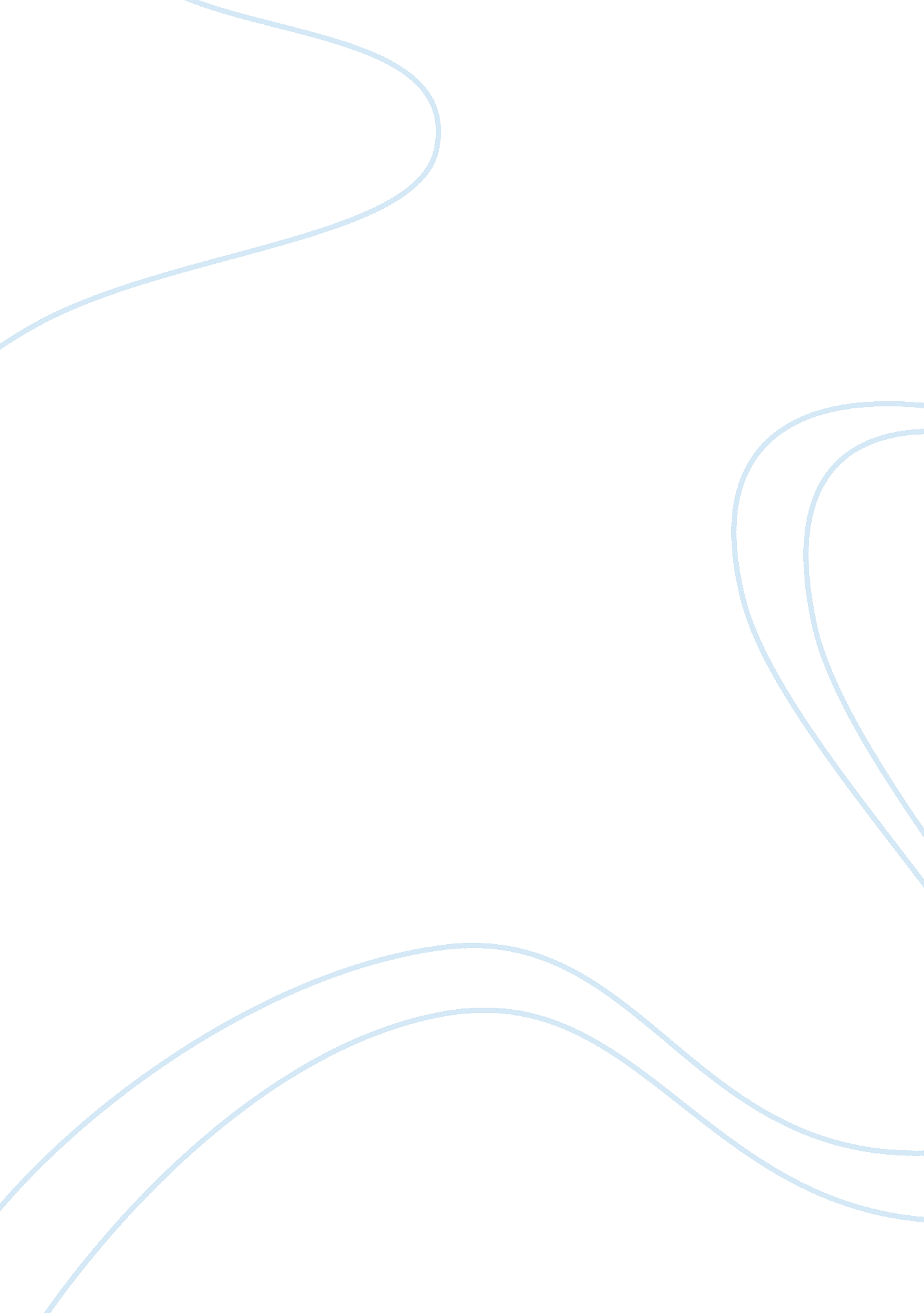 A social issueSociology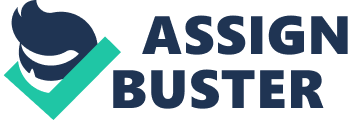 The need to address abortion The discussion of abortion in the public domain is centered on the issues of policy, as a result, failed to address the main causes, which are the social issues. There is minimal focus on the major social reasons why approximately one point three million women abort every year in the United States. Most of the reason women do abortion are addressed on two pillars only: complications of health and rape or incest. For long, a bigger social reason has been ignored among the causes of abortion. In the contemporary society, more attention should be focused on addressing the social aspects that are affecting abortion. The social reasons why women want to do an abortion include fear of heavy emotional and financial responsibility, poverty, and unwanted pregnancy (Finer Lawrence and Henshaw Stanley 6). 
The issue of poverty trims down a mother’s capability to provide for her child, and this only increase her chances of aborting. As much as the existing social and welfare aid programs may reduce this aspect, abortion is still stigmatized in the society as the problem associated with the poor. The less money one has, the less likely one will be able to afford bringing up a child. 
The largest percentage of those women who get unwanted pregnancies are not committed in long-term relationships or do not live with their partners. The inability for women to afford the child upkeep because of the financial burden stemming from lack of support from her partner may lead to abortion. When they realize they are likely to become single mothers, they tend to get rid of their pregnancy. 
It is paramount for the lawmakers to address the social issues affecting abortion in the society. In his perspective, policy makers can be influenced to make policies that are broad to address abortion. Policies should be aimed at addressing poverty among women, the inability to cope with a child and why women who are in an unstable relationship opt to abort. Abortion will only decrease if such social issues are addressed. 
Works cited 
Finer Lawrence and Henshaw Stanley. “ Abortion Incidence and Services in the United States in 2000,” Perspective on sexual and reproductive health. 35. 1 (2003): 6-15. Print 